State of CaliforniaDepartment of Industrial RelationsDIVISION OF WORKERS’ COMPENSATION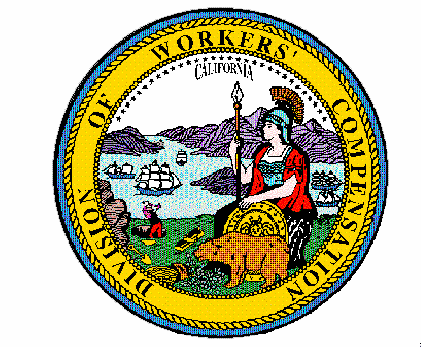 Order of the Administrative Director of the Division of Workers’ CompensationOfficial Medical Fee SchedulePhysician Services and Non-Physician Practitioner ServicesEffective for Services Rendered on or after October 1, 2023Pursuant to Labor Code section 5307.1, subdivision (g), the Administrative Director of the Division of Workers’ Compensation (DWC) orders that the physician services and non-physician practitioner services fee schedule portion of the Official Medical Fee Schedule contained in title 8, California Code of Regulations, section 9789.19, is adjusted to conform to relevant changes in the Medicare system, effective for services rendered on or after October 1, 2023. The update includes changes identified in the Center for Medicare and Medicaid Services Transmittal 12194, Change Request 13316, dated August 10, 2023, “Quarterly Update to the Medicare Physician Fee Schedule Database (MPFSDB) – October 2023.”This Order adopts changes to the OMFS for Physician Services and Non-Physician Practitioner Services to conform to the following Medicare changes:The October 1, 2023, Quarter 4 Medicare Physician Fee Schedule release. The CMS’ Medicare National Physician Fee Schedule Relative Value File [ZIP] as indicated below is adopted and incorporated by reference, and conforming changes are adopted to title 8, California Code of Regulations, section 9789.19, subdivision (j):For services rendered on or after October 1, 2023:RVU23D (ZIP)RVU23D (Excluding Attachment A)PPRRVU23_OCTOPPSCAP_OCT23LOCCOGPCI2023Excluding:ANES2023The October 1, 2023, quarterly update to the zip code to locality mapping files. The Zip Code to Carrier Locality Files set forth below are adopted and incorporated by reference and conforming changes are adopted to title 8, California Code of Regulations, section 9789.19, subdivision (j):The Zip Code to Carrier Locality File - Revised 08/16/2023 (ZIP)The Zip Codes requiring 4 extension - Revised 08/16/2023 (ZIP)The October 1, 2023 Medicare quarterly update to the Practitioner PTP National Correct Coding Initiative Edits. The Practitioner PTP Correct Coding Edits files listed below are adopted and incorporated by reference, and conforming changes are adopted to title 8, California Code of Regulations, section 9789.19, subdivision (j):Practitioner PTP Edits v293r1 (662,411 Records) 0001A/0591T – 25999/96523 (ZIP) - Effective October 1, 2023; Posted Sep. 14, 2023Practitioner PTP Edits v293r1 (614,258 Records) 26010/01810 – 36909/J2001 (ZIP) - Effective October 1, 2023; Posted Sep. 14, 2023Practitioner PTP Edits v293r1 (595,709 Records) 37140/0213T – 60699/96523 (ZIP) - Effective October 1, 2023; Posted Sep. 14, 2023Practitioner PTP Edits v293r1 (669,619 Records) 61000/0213T – U0003/U0004 (ZIP) - Effective October 1, 2023; Posted Sep. 14, 2023The October 1, 2023, quarterly update to the Practitioner Services Medically Unlikely Edits. The Practitioner Services MUE Table - Effective-10-01-2023- Posted September 1, 2023 (ZIP), excluding all codes listed with Practitioner Services MUE Value of “0” (zero), is adopted and incorporated by reference, and conforming changes are adopted to title 8, California Code of Regulations, section 9789.19, subdivision (j). The excerpt of the MUE Table is posted on the DWC website.This Order and the updated regulations are effective for services rendered on or after October 1, 2023 and shall be published on the website of the Division of Workers’ Compensation on the physician services and non-physician practitioner services fee schedule webpage.IT IS SO ORDERED.Dated:  September 27, 2023	/S/ GEORGE P. PARISOTTO_______GEORGE P. PARISOTTOAdministrative Director of the Division of Workers’ Compensation